APRIL 2024																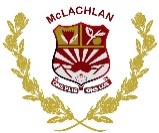 MEI 2024																	JUNIE 2024																MAANDAGDINSDAGWOENSDAGDONDERDAGVRYDAGSATERDAGSONDAG1Familiedag23                       D3Skool BeginSBS:	07:00PERS:	07:154                       D4SBS:	07:00PERS:	07:15*Rugby-Koukamma proewe (0/18)5                     D5SBS:	07:00PERS:	07:15*VCSV Leierskapkamp*Rugby-Koukamma proewe (0/16)*Landsdiens – Dromme verf*Gr.12 Funksie*1ste netbalspan koekverkoping6*HS+LS Paul Sauer Apple Sauer sportdag (tuis)*VCSV Leierskapkamp*Gr.12 Funksie7*VCSV Leierskapkamp8                      D6SBS:	07:00PERS:	07:15*Personeelvergadering9                       D7SBS:	07:00PERS:	07:15*Rugby-Rondte 1 provinsiale proewe (0/16 & 0/18)*SBL vergadering10                     D8SBS:	07:00PERS:	07:15*Ouerdag (Gr 4 - 12) 
15:00 – 19:00*Detensie11                   D9SBS:	07:00PERS:	07:1512                    D10SBS:	07:00PERS:	07:15*ATKV-kaalvoetdag13*Kermis - LS1415                     D1SBS:	07:00PERS:	07:15SAAL: L/S;  VCSV: H/S*Gr. 10 – 12 SBA (13:00)[Paul Sauer]*Die Blaker redaksie vergadering (12:30-14:00)16                     D2SBS:	07:00PERS:	07:15*Landloop – Pellsrus*Koukamma netbalproewe (0/14-0/18) – Paul Sauer*Rugby-Rondte 2 provinsiale proewe (0/16+0/18)17                     D3SBS:	07:00PERS:	07:15*Koukamma netbalproewe (0/12-0/13) – McL*Detensie18                    D4SBS:	07:00PERS:	07:1519                    D5SBS:	07:00PERS:	07:15*Landsdiens – Speletjiesaand*Gr.4-koekverkoping20*HS Paul Sauer Sportdag2122                     D6SBS:	07:00PERS:	07:15*Fasevergadering23                     D7SBS:	07:00PERS:	07:15*Landloop – Paul Sauer*Sarah Baartman netbalproewe (0/12-0/18) – Somerset-Oos24                    D8SBS:	07:00PERS:	07:15*Gr.12 Onderwêreld (PE)*Detensie25                   D9SBS:	07:00PERS:	07:15*Koukamma netbal kampioenskappe (0/14-0/19) – Paul Sauer*ATKV-vasvrae-aand26                   D10SBS:	07:00PERS:	07:15*Gr.3-koekverkoping*Handboekkontrole27Vryheidsdag*HS Oudtshoorn Derbydag (weg)2829                    D1SBS:	07:00PERS:	07:15SAAL: H/S;  VCSV: L/S*Vakvergadering*SBL-finansiëlevergadering30                     D2SBS:	07:00PERS:	07:15*Landloop – Sea Vista*Koukamma netbal kampioenskappe (0/12-0/13) - McLMAANDAGDINSDAGWOENSDAGDONDERDAGVRYDAGSATERDAGSONDAG1                       Werkersdag2                       D4SBS:	07:00PERS:	07:153                     D5SBS:	07:00PERS:	07:15*Prelim netbalproewe (0/12-0/15) – Makhanda*Gr.1-koekverkoping4*Paul Sauer Sportdag – LS*Prelim netbalproewe (0/16-0/18) - Makhanda56                      D6SBS:	07:00PERS:	07:15*QMS*Fasevergadering7                      D7SBS:	07:00PERS:	07:15*Landloop – GLA*QMS*Rugby-Rondte 3 provinsiale proewe (0/16+0/18)8                       D8SBS:	07:00PERS:	07:15*QMS*Detensie9                       D9SBS:	07:00PERS:	07:15*QMS*Mnr+Mej McLachlan*Proscenium Toneelspelkompetisie10                    D10SBS:	07:00PERS:	07:15*QMS*Vraestelle by moderators/HOD*Landsdiens:
Handvaardigheid11*HS Knysna Derby-dag (tuis)*Sarah Baartman netbal kampioenskappe (0/12-0/19) – Makhanda*Proscenium Toneelspelkompetisie12*Moedersdag13                     D1SBS:	07:00PERS:	07:15SAAL: L/S;  VCSV: H/S*QMS*Personeelvergadering (eksamenreëlings)*Stulting kunstefees*ATKV-winterfondsinsameling14                   D2SBS:	07:00PERS:	07:15*QMS*Stulting kunstefees*ATKV-winterfondsinsameling15                     D3SBS:	07:00PERS:	07:15*QMS*Stulting kunstefees*ATKV-winterfondsinsameling*Detensie16                    D4SBS:	07:00PERS:	07:15*QMS*Handboekkontrole*Stulting kunstefees*ATKV-winterfondsinsameling17                    D5SBS:	07:00PERS:	07:15*QMS*Vraestelle in kluis*Stulting kunstefees*Landsdiens-Handvaardigheid*Gr.7-koekverkoping
*ATKV-winterfondsinsameling18*OP netbal finale rondte proewe (0/12-0/18)1920 SBS:	07:00PERS:	07:15*Eksamen Begin21SBS:	07:00PERS:	07:1522SBS:	07:00PERS:	07:1523SBS:	07:00PERS:	07:1524SBS:	07:00PERS:	07:15252627SBS:	07:00PERS:	07:1528SBS:	07:00PERS:	07:1529SBS:	07:00PERS:	07:15StemdagOpenbare vakansiedag30SBS:	07:00PERS:	07:15*SBL-finansiëlevergadering31SBS:	07:00PERS:	07:15MAANDAGDINSDAGWOENSDAGDONDERDAGVRYDAGSATERDAGSONDAG123SBS:	07:00PERS:	07:154SBS:	07:00PERS:	07:155SBS:	07:00PERS:	07:156SBS:	07:00PERS:	07:157SBS:	07:00PERS:	07:15*Eksamen eindig Gr.4-118910SBS:	07:00PERS:	07:15*Eksamen eindig Gr.12*ALLE punte ingelees*Puntebespreking11SBS:	07:00PERS:	07:15*ATKV-kamp12SBS:	07:00PERS:	07:15*Gr.3-spelkompetisie*ATKV-kamp13SBS:	07:00PERS:	07:15*Kwartaal 3 beplanning inhandig*ATKV-kamp14SBS:	07:00PERS:	07:15SKOLE SLUIT*Gr.12 Speletjiesdag en koekverkoping1516Jeugdag*Vadersdag17Openbare VakansiedagLandsdiens – Provinsiale kamp – Somerset-Oos18Landsdiens – Provinsiale kamp – Somerset-Oos19Landsdiens – Provinsiale kamp – Somerset-Oos20Landsdiens – Provinsiale kamp – Somerset-Oos21Landsdiens – Provinsiale kamp – Somerset-Oos2223